JULY 2022JULY 2022Barwon Health Social Supports Program McMillan St, AngleseaPhone: 4215 6721 Barwon Health Social Supports Program McMillan St, AngleseaPhone: 4215 6721 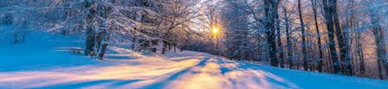 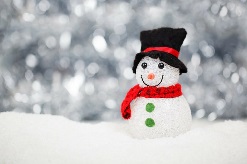 MONDAYWEDNESDAYWEDNESDAYFRIDAY1    The Drive in   Reminiscence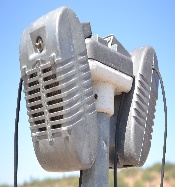 4 Independence DayAmerican theme 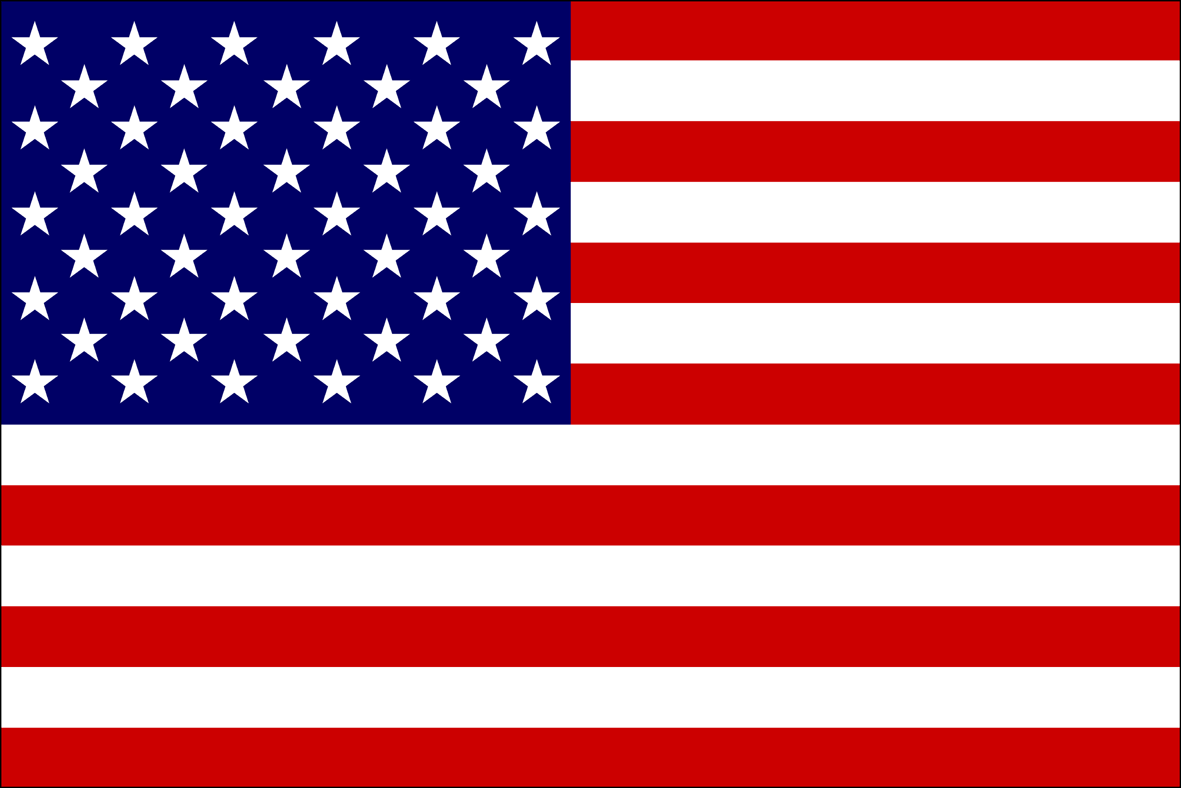 6Bingo & Hoy6Bingo & Hoy8Golden Rules days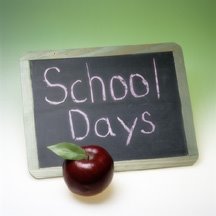 11Games afternoon –your choice  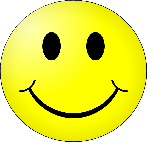 13Bastille Day French theme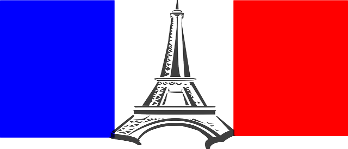 13Bastille Day French theme15Whiteboard words18Scrabble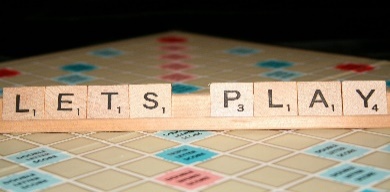 20Lunch outing to Anglesea Golf Club Please bring $25 cash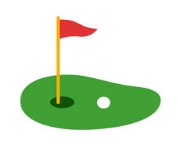 20Lunch outing to Anglesea Golf Club Please bring $25 cash22The Price is Right:  Come on Down !!              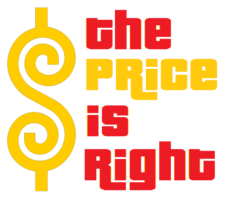 25Active games27QI Gong with Judy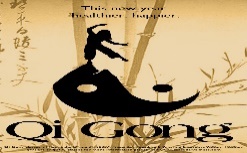 27QI Gong with Judy29Family Flip quiz